Angle de coupe, γ (gamma).Angle de matière, β (beta). [3](Figure N°04)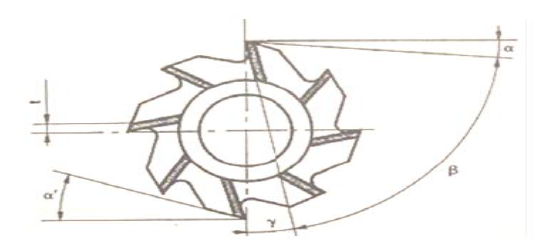 Figure II.04 : la fraise2° Caractéristiques des fraisesa) La taille (Figure N°05)Correspondant nombre d'arêtes tranchantes par dents: Fraises à une taille. Frais à deux tailles. Frais à trois tailles. [3]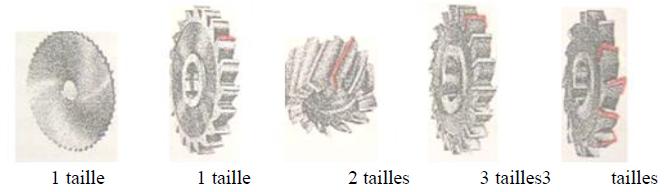 Figure II.05: les différentes tailles des fraisesb) La forme (Figure N°06)Fraises cylindriques. Fraises coniques, biconiques. Fraise cloche. Fraises de forme. Fraises à lames ou à outils rapportés. [3] 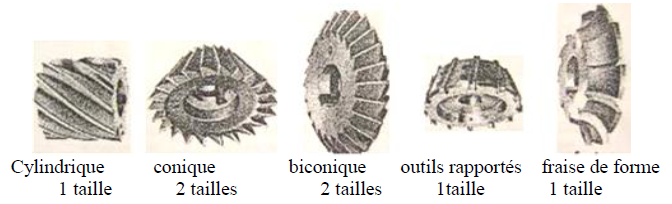 Figure II.06 : les différentes formes des fraises